        Mødre i Bøn - Bønneark Dato__________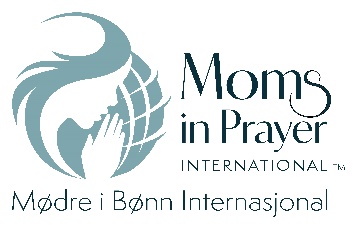 Tilbedelse: Pris Gud for den han er, hans egenskaber: Gud er vort håb   Attribut: Jesus overfyldt håb    Definition: En der er vores overflod, non stop, tillid, forventning eller ønske, håber der flyder over   Skriftsteder:  Syndsbekendelse: Stille hver for sig. Leder begynder og afslutter denne del. 1 Joh 1, 9 Hvis vi bekender vore synder, er han trofast og retfærdig, så han tilgiver os vore synder og renser os for al uretfærdighed.Tak: Tak Gud for konkrete bønnesvar og andet, som han har gjort. 
1 Thes 5, 18: Sig tak under alle forhold; for dette er Guds vilje med jer i Kristus Jesus.Forbøn: Kom til Gud i forbøn på vegne af andre. 
For vore egne børn- Hver mor vælger et barn. Ber først bibelverset og så konkrete forbønsbehov. 
Skriftsted: Håbets Gud, vil du fylde__________med all glæde og fred eftersom han/hun stoler på Dig, så at_________må flyde over med håb ved Helligåndens kraft. (Fra Romerne 15,13) Specielt bønneønske:Navn:___________________________ Navn:_____________________Navn:_______________________ -For lærerne og ansatte: - Brug skriftstedet nedenfor eller verset, som blev brugt ved børnene.
Skriftsted:  Åben_________’s øjne,  så han/hun vender om fra mørke til lys, for at hun/han kan få tilgivelse fra synderne og få samme lod som alle de andre, der er helliget ved troen på dig. Apg 26, 18 
Navn:__________________________________ Navn:___________________________
-For skolen/ børnehaven/ gymnasiet/ teknisk skole mm.: Bed om frelse for hvert barn, som er nævnt med navn fra klassens navneliste (antal af navne afhænger af, hvor meget tid I har).Fornyelse og åndelige vækkelse.Andre emner fx temaer som beskyttelse, at sandheden bliver fortalt, at ledige stillinger bliver besat af gudsfrygtige mænd og kvinder. 								-For Mødre i Bønn:At hver eneste skole bliver dækket i bøn.Beskyttelse af ledelsen og at de bevares plettfri og rene. 										Husk at det som tages op i gruppen skal holdes fortroligt.Rom 15, 13 Jeg ønsker for jer, at Gud, som er grundlaget for alt håb, vil fylde jer med glæde og fred i jeres tro og give jer en stærk forventning ved Helligåndens kraft.Klag 3, 21 – 25 Men dette lægger jeg mig på sinde, derfor vil jeg vente: Herrens troskab er ikke hørt op, hans barmhjertighed er ikke forbi, den er ny hver morgen; din trofasthed er stor.Jeg siger: Herren er min lod, derfor venter jeg på ham. Herren er god mod den, der håber på ham, mod det menneske, der søger ham. 
Rom 5, 5Og vi bliver ikke skuffet i vores forventning, for Gud har givet os Helligånden og fyldt vores hjerter med sin kærlighed.